ENVIRONMENTAL STUDIES THESIS AND PROJECT LISTINGAir Resources 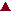 Air Resources Air Resources Air Resources Air Resources NameProject/Thesis TitleYear  Advisor  Proj/
ThesisSicking, L. Kinetics Study for the Reactions of Hydroxyl Radicals with Isoprene at 240-340K and Cyclopentane and Cycloheptane at Room Temperature Using the Relative Rate/Discharge Flow/Mass Spectrometer Technique 2006 Li, Z. TPelletier, G.The Regional Clean Air Incentives Market (RECLAIM) and its Relationship to Environmental Justice in the South Coast Air Basin2004Bakken, GPPorter, D.2004Lloyd, WPStricklin, THigh School Athletes and Air Quality in the South Coast Air Basin2003Gayk. WTNichelson, A.Study of Gasoline Oxygenates and Their Effects on Fuel Economy and Emissions by Vehicle Age2001Fey, RPWhite, V.RECLAIM: A Review and Assessment of Its Performance1999Hall, JPRodriguez, M.The Use of Economic Incentives in Air Pollution Control1997Hall, JPDeBoer, D.Air Quality Regulations in Southern California: A Historical and Future Perspective To Attainment of Federal Clean Air Standards by 2010 1997Hall, JPGaede, R.Stratospheric Ozone Depletion and The 1996 Phase out of Ozone Depleting Compounds 1997Long, SPBarker, D.An Evaluation of the Regulation of Chlorofluorocarbon Emissions in the South Coast Air Basin1994Maloney, MPLeonard, J.A Case Study in California Clean Air Politics: Assembly Bill 2341990Hall, JTJohnson, D. The Evolution of Ridesharing in Air Pollution Control 1986Mend, MTBermudez, ReneAssessing South Coast Air Quality Management District Ambient Air Monitoring Network Design and Probe/Path Sitting2009Danny KimPKeeler, KatsumiA Review of Three Major Air Quality Programs and Their Effects On Environmental Justice In The South Coast Air Basin2008Steven KimPIshihara, E.Impact and Control of Black Carbon Particulate Matter Emissions2007Kuo, J.PHoover, J.Study of Indoor Air Quality 2007 In Three Los Angeles High-Rise Buildings2007Kuo, J. PHanna, E.Air Pollution as a Result Of Road Construction in Southern California2007Kuo, J.PMoawad, S.Holding Our Breath in Search Of Clean Air: A Comparison Of Three United States Ports (Port of Long Beach, Port of Houston, Port of Seattle)2007Kim, S.PZarubick, L.Groundbreaking Greenhouse Gas Regulations and Ensuing Mitigation in California2007Kuo, J.PEducation, Public AwarenessEducation, Public AwarenessEducation, Public AwarenessEducation, Public AwarenessEducation, Public AwarenessNameProject/Thesis TitleYearAdvisorProj/
ThesisSchuyler, S. A Study of the Impact of CEQA Mandated Public Participation Programs on Planning Outcomes 2006 Kim, S. PHeming, E. Tahoe and Mono Lakes : A Comparative Study of Water Policy and Community Outreach 2005Briggs, C. PHearst, M.Volunteer Naturalist Training: A Training Manual for Wilderness Tour Leaders2004Voeks, R.PHughes, B.Business and Management Plan for Inside the Outdoors Science Study Programs2004Hall, J.PSwearengin, J.Components of an Effective Environmental Education Presentation2004Thomas, B.PBerg, S.Transitioning from Graduate School to College Instructor2003McMahan, S.PMiller, M.Kids for Tahoe Environmental Education Program2003McMahan, S.PSiminuk,S A Survey of Techniques in Outdoor Environmental Education and an Evaluation of an Inside The Outdoors Science Study Program2003Cox-Peterson, A.PCrosbie, F.Inquiry Based Learning in Environmental Studies: An Analysis of Community College Environmental Studies Classes2003Guillaume, A.PKatsumata, C.Project – Green Works: An Organization Helping Students Find Careers in the Environmental Science Field2002Voeks, R.PWernecke, B.A Comparative Analysis of California State University Biological Field Stations and Marine Laboratories2002Thomas, B.PGalaz, D.An Environmental Science Course Can Change the Attitudes of Inner-City Teenagers2002Thomas, B.PSlames, D.An Analysis of Tobacco, Our Youth, and How Tobacco Companies are Contributing to the Delinquency of Minors: A Dangerous Game for Our Society2002Fey, R.PHogarth, M.Environmental Studies Program Website2002Voeks, R.PBuss, T.The Effect of Environmental Education on the Environmental Attitudes of Second Grade Students2000Not ListedPAbdul-Samad, Z.Environmental Education in Malaysian Polytechnics: Curriculum Development1999Thomas, B.PGoddard, A.Modern Teaching Techniques and Styles and Their Correlation with Student Understanding On  Environmental Education1999Thomas, B.PKolbezen, M. The Status of Environmental and Ecological Education for Elementary & Secondary School Students in Los Angeles County1998Weintraub, J.PFile, C.Demographic Characteristics, Environmental Values, and Learning Styles of Docents at Three Southern California Ecological Reserves1997Weintraub, J.PKatabazi, L.Sustainable Development Through Environmental Education in Uganda1997Long, S. PMarco, P.Barriers to Environmental Education: Perceptions of High School Teachers in Orange County, California1997Guillaume, A.TMukhopadhyay, S.The Role of Education in Environmental Awareness in Calcutta, India1997Saint, P.PBaird-Wireman, E.Volunteer Management in the Environmental Arena1996Thomas, B.PKuper, D.An Examination of Environmental Education Programs at Nature Centers in California1995Thomas, B.PLeichter, M.Public Participation in the Water Supply Planning Process: A Case Study1995Ficaro, M.PLew, K.The Public Acceptability of a Sludge-Based Product for Home Garden Use1995Thomas, B. PPlaga-Heagney, T.Earthquake Preparedness Planning in California’s Public Elementary Schools1995Sutphen, S.PCox, C.Framework for a Comprehensive Volunteer Docent Program1994Thomas, B. PHoward, J.The Status of Environmental Education in California1994Not Listed PAllebach, R.The Importance of Communications for Nonprofit Environmental Organizations and Its Effect on Public Awareness of Environmental Issues1994Bayliss, L. PMoore, L.Incorporating Environmental Education into Existing Natural History Programs1993Not ListedPKeller, R.Tucker Wildlife Sanctuary: Gateway to the Santa Ana Mountains for Environmental Education and Research1992Burk, J. TFlint, K.Outdoor Environmental Education: Its Effect on High School Students’ Knowledge and Attitudes1991Thomas, B.TSodestromStudy Fifth Grade Children’s Knowledge Local/Exotic Wildlife1983TBeams, B.An Analysis of Mosquito Control Agency Public Education Programs in the United States 1982 Not ListedTOgbonna, C.An Analysis of Mosquito Control Agency Public Education Programs in the United States1982Mend, M.TKidd, B.Environmental Education in California – An Evaluation of Environmental Programs in Elementary and Secondary School Districts1977Thomas, B.TWestling, A.The Environmental Awareness of Fifth Grade Rural and Suburban Students1977Thomas, B.TTeffeteller, J.The Environmental Education Guide, K-121975Not ListedTKim, H. & Dixon, J.Subject Indicators to Present the Nature and Limit of Environmental Studies in US Graduate Schools?Not ListedPChavez-Morris, CathleenCommunity Based Social Marketing to Increase Participation in Voluntary Multifamily Residential Recycling Programs2009John Bock    PNasri, MitraA Comprehensive Study On the Best Management Practices and Pollution Prevention Methods in Laguna Niguel's Urban Runoff Management2008Jeff Kuo  PLee, NancyCorporate Responsibility in the Pharmacuetical Industry2008Jeff Kuo     PPatel, Dimple SukhdevkumarA Review of Past Environmental Impact Reports (EIRs) to Analyze Whether the Alternative Analysis Process Is Biased In Favor of the Proposed Project Alternative2008Don Barkley    PBrown, E.The Correlation of State Science Standards with   Science Tours at two Orange County Environmental Education Facilities2007Kim,S.      PBosley, J.A Survey of Stormwater and Urban Runoff Public Education in North Orange County, CA2007Kim, S.PSoto, J. An Assessment of the Clean Restaurant Certification Program: Are Manhattan Beach Restaurants Seeing Green?2007Berg, D.PMaurer, W.Inquiry Based Laboratory Manual Centered Around the Bolsa Chica Wetland2007Bomkamp, T.PGeology Geology Geology Geology Geology NameProject/Thesis TitleYearAdvisorProj/
ThesisAguilar, M.The Environmental Effects of Urban Earthquakes and Motivating Factors for Earthquake Preparedness1995Sutphen, S. PWilkins, C.Earthquake Hazard Reduction in Schools: A Test of Policy Implementation1994Sutphen, S.TDevore, M.City of Irvine: Earthquake Damage Assessment Model1994Not Listed?BlockImpact of the Environment by Movement of Sand by the Gravel Industry in the Greater Los Angeles Area1984Not Listed?Pederson, G.Earthquake Perception in Orange County, California: Public Attitude, Awareness and Response1982Buckley, C.TAli, A.Subsidence of Dry Sands in Earthquakes and Its Environmental Implications1976Ramsamooj, D.THousing Housing Housing Housing Housing NameProject/Thesis TitleYearAdvisorProj/
ThesisSyed, A.The Occurrence of Lead in Homes of Children Diagnosed with Elevated Levels of Blood Lead in Several Los Angeles County Communities1996Willis, W. PGrosso, L.The Evolution of Cohousing and its Applicability to Orange County1993Steiner, M. TTimmCommunity Redevelopment Housing Policy Southern California Cities1985Not Listed?Levesque, S.Affordable Housing Strategies in an Urban Environment1983Mend, M. TBabicz, J.Housing: The American Dream As An Environmental Issue1979 Earick, A.  THamamura, D.Residential Satisfaction in a Multi-Unit Complex1979Not Listed?Standerfer, JDevelopment of a Metric To Determine the Role of Environmental Literacy In Home buying2007Taylor, J.PWater Resources Water Resources Water Resources Water Resources Water Resources NameProject/Thesis TitleYearAdvisorProj/
ThesisOchoa, J. Analysis of Water Problems and Legislation in the Philippines2006Kuo, J. PMusson, K. Prado Wetlands: A Nutrient Removal Case Study2006Voeks, R.PChen, J. Disinfection and Antimicrobial Processes: An Update2006Kuo, J. PGallucci, J. Disinfection and Antimicrobial Processes: An Update2006Kuo, J. PMcCarthy, M. Effect of Sea Water Warming in the Eastern Pacific on Three Breeding Types 2005 Voeks, R. PNguyen, C. Application of Convex Hull in Identifying Pollution Sources in Central and West Coast Basins, Los Angeles County, California2005 Laton, W. PShimada, A. Removal of Natural Organic Matter in Water/Wastewater Using Nanotechnology2005 Kuo, J. PHaj Manouchehri, D.Water Quality in Relation to Watershed Management in the Lower San Gabriel River, Southern California2004Laton, W.TTang, H.Environmental Effects of Septic Systems in the City of Malibu2004Kuo, J.PYardemian, V.The Role of Seawater Desalination in the State of California’s Water Supply2004Briggs, C.PYuen, P.Performance Assessment on Water Quality, Biological Effects of Urban Stormwater Runoff, Norco Hills Wetland, Riverside County, California2004Laton, W.PMcCurdy, J.Water Chemistry and Groundwater Flow for the San Bernardino Mountains2004Laton, W.PVersluis, P.The Fate of Perchlorate: a look at perchlorate entering Orange County’s groundwater2004Laton, W.PGold, D.Rhine Channel Sediment Contamination Study2004Bomkamp, T.PGordon, M.Market Transfers: A Mechanism for Reallocating California Water Resources2003Carroll, J.PSpringer, BThe Importance of Wetland Monitoring: A Case Study of a Restored Wetland in Norco, CA2003Laton, WPAl Momani, S.Artificial Reefs in Southern California: Analysis for Artificial Reef Development Potential, Dynamics, and Propositions2003Engstrom, W.PHasegawa, S.Risk Assessment of Point & Non-Point Pollution on Water Resources along the Santa Ana River2003Laton, W.TSimionescu, G.Comparison of Water Quality Enhancement results in the J03P02 Watershed, Dairy Fork Basin, Munger Storm Drain Infiltration Basin, and Arcata, California2003Bakken, G.PSeyde, V. Membrane Filtration Systems for the Removal of Microorganisms in Water and Wastewater: An Application for Groundwater Replenishment in Orange County, Southern California2002 Saint, P.  PMartinez, B.Loma Alta Creek 2002Bomkamp, T. PKurtz, A.Applicability of a Subsurface Flow Constructed Wetland to Treat Residential and Commercial Runoff2002 Saint, P. PGraham, M.Evaluation of Watershed Management Approaches in California, Nevada and Lake Tahoe2002Saint, P. PChang, JoshuaA Study in Saemankeum Reclamation Project in Korea2002Bomkamp, T.PFisher, SusanPreliminary Investigation of Uranium Isotopic Evidence for Groundwater Flow at Mountain Pass, California2002Knott, J.TNunez, DanielHydrologic Investigations of the Mammoth Basin2002Kuo, J.PVigue, BryanThe Effectiveness of Oxygen Release Compound and Hydrogen Release Compound at Contaminated Groundwater Sites2002Saint, P.PClapper, K. Beach Water Quality Contingency Planning: A Look at Orange County Beach Closures / Advisories and the Components Needed for a County Wide Action Plan for Chronic Pollution Situations2001 Carroll, J.  PMantecon, C. 2000 California Urban Runoff Management Survey2001Gayk, W. PMarco, R. Water Quality Deterioration and Management Strategies of Lake Victoria, East Africa2001Saint, P. PSchmoker, K.Water Quality of a Wetland A Case Study in Norco, CA2001Laton, W. PSobhaniroshan, S.A Study of Sediment Loading in Newport bay Watershed2001Hromadka, T.  PThomas, C.Epibenthic Macroinvertebrates and Total Suspended Solids from a Major Ocean Outfall on the San Pedro Shelf, California2000 Seapy, R. PMiddleton, G. Evidence of Hydraulic Separation Between a Shallow Unnamed Aquifer and the Upper Silverado Aquifer in the Charnock Subbasin, Santa Monica California1999Saint, P. PYoshiba, G. A Hydrogeochemical Study in the Lower Forebay Area to Characterize and Delineate Groundwater Flow in Orange County, California1999Clemens-Knott, D. TBertsch, K.Textile Wastewater Effluent Guidelines on Sustainable Businesses1997Not Listed ?Adair, K.Salinity Control on the Colorado River in Colorado1997Not Listed ?McRae, B.Rainwater Harvesting Options for the Los Angeles River Drainage Area 1997 Hall, J. PHoffman Jr., E.Using the Watershed Approach As An Integrated Management Tool for Improved Water Quality1996Not Listed ?Pesch, D.Growing a Solution to Storm Water Runoff 1996Long, S. PVitko, T.Seasonal Fluctuations in Nutrient Dynamics and Constructed Wetlands in Prado Basin, California1996 Not Listed ?Hirsch, S.Zealous Intruder or Reluctant Leader? The Federal Government's Increasing Presence in Managing Water in California's Central Valley 1995 Sutton, I. THoltz, J.Political, Economic and Technical Constraints of the Proposed San Juan Creek Clean Water Project Orange County, California1995Weintraub, J. PIndrajati, D.Indonesia's Watershed Management Programs: Case Studies and Recommendations1995 Berg, D. PKulkoyluoglu, O. Ostracods from Man-made Lakes and Environmental Correlates1995Weintraub, J. PBurkland, J.The Impact of the Proposed Arsenic Regulation on the Orange County Groundwater Basin1994Sutton, I.  PDanza, J. Water Quality and Beneficial Use Investigation of the Los Angeles River 1994 Not Listed  ?Douce, R. Water Pollution, Urban Runoff, Coastal Environment1994 Not Listed ?Johnson, R.Hydrogeology of Thousand Palms Oasis, Riverside County, California: Ecological Impact of the 1977 Flood Episode1994 Not Listed ?Johnson, T. Hydrogenologic Evaluation For Wetlands Restoration and Maintenance, Southeast Baldwin Lake, San Bernardino Mountains, California 1994Not Listed ?Jones, C.An Analysis of Fifteen Riparian Restoration Sites in Orange County, CA1994Burk, J. PNye, D.A Hydrogeological Model of Willis Palms and Thousand Palms Oases, Upper Coachella Valley, Southern California1994Not Listed  ?TurbowWater Quality in Bolsa Chica Wetlands1994Not Listed  ?Bomkamp, T.Riparian Habitats and Associated Wetlands in Ventura and Los Angeles Counties: A Description of Botanical Resources1993 Hanes, T. PHensel, J. Impact of Burn Pit on Water Quality in the Vicinity of the Beaumont Area of Riverside County, CA1992Foster, J. TLevy, J.Bioremediation of Petroleum Hydrocarbon Contamination in Soil, Groundwater, and the Marine Environment1992Not Listed TMaloney-Rames EIRs, Subdivision Development 1601-1603 Streambed Alteration Agreements1992 Not Listed ?Plaschke, M.Chemistry and Source Water Genesis for a Portion of the Western Indian Wells Valley, CA1992Foster, J. TSmythe, H. Applicability of the Environmental Protection Agency's Un-Ionized Ammonia Criteria for the Santa Ana River1992Not Listed ?Yamamoto, M.Advanced Treated Wastewater and the Haloacetic Acids1992Not Listed ?Woelfel, D.The Restoration of San Mateo Creek: A Feasibility Study for a Southern California Steelhead Fishery1991Not Listed  ?Honeybourne, L.A Comparative Study of Recreational Water Quality Indicators for Newport Bay, California 1988 Davenport, C. TShoemaker California Coastal Access / "Taking" Issue 1988 Not Listed ?Strong, J. Monitoring for Hydrological Impact on a Desert Wetland in California1988Saint, P.  TBrewer, P.Identification of Phosphorus Sources and Methods of Control at a Eutrophic Urban Lake1985Saint, P. TKutcher, C. Limnology and Management of an Artificial Pond and Stream System in an Arboretum 1984Weintraub, J.  TSenga, R. Recommended Approaches for Reduction of Agro-Industrial Wastes and Water Pollution in the Lake Victoria Basin in Kenya1984Willis, W. ?Khawaj, M.The Feasibility of Reclaimed Wastewater Reuse in the Greater Annan Area - Jordan1983Saint, P. TDempsey, K.Impact of Dana Point Harbor, California on Littoral Sediment Transport 1982Maloney, N. TMcNelly, P.Citizen Participation in Wastewater Sludge Management Planning: A Study of Apathy and Protest1982 Young, R. TTurnerGroundwater Conditions Encinitas, California, Sea Cliff Stability1981Not Listed ?TurnerGroundwater Conditions Encinitas, California, Sea Cliff Stability1981Not Listed ?MisselAnalysis Federal Water Quality Policy Administration1980Not Listed ?Teschler, D. Sedimentation Problems in the San Diego Creek Watershed1979 Saint, P. TRussell, B.An Evaluation of the Hydrothermal Resources of the Desert Hot Springs Region, California1978 Saint, P.  TDelameter Owens Valley, City of Los Angeles Water Controversy: Oral History Exam Events 1920's/1970's1977Not Listed ?Rojas The Environmental Impact of Wastewater Irrigation: Heavy Metals, Soil Water & Groundwater1977Not Listed ?Dougherty, M.The Effect of Dairy Manure on Percolation of Cobalt, Copper, Zinc, and Calcium in Soil Columns of Ramona Sandy Loam1976Willis, W. THeacox, L.Mitigation Techniques for the Coastal Zone - A Resource Protection Manual1976Weintraub, J. TJassoHydrogeologic Methology Locating Sanitary Landfill Sites1975 Not Listed ?Ritter, F. Talbert Lake level Fluctuations and Their Management At Huntington Beach, CA1975Saint, P. TFriedman, SariceThe Distribution and Abundance of Plastic Pellet Debris Along California's Coast2009Steve MurrayPLucas, ShannonHabitat Changes and Successional Trends Over a 20-Year Period Within the Upper Santa Ana River Floodplain2009C. Eugene JonesTTith, ThydaSource of Iron and Manganese to the Villa Park Reservoir2009Tara KneeshawPAnson, PeteEffectiveness of Drinking Water Treatment Methods in Removing Persistent Pharmaceutical Compounds and Risk of Exposure in Southern California2008Kuo, J. PBergin, DanielCrystal Lake, Use of Multi-Proxy Methodology to Date the Landslide, Which Resulted In Its Creation2008Matthew KirbyPLe, N.Water Resource Management And Utilization for Phu Quoc Island’s Tourism2008Kuo, J. PLikens, N.Reconsidering Progress:  A Cultural and Environmental Analysis of the Santa Ana River And the Army Corps of Engineers2008Kuo, J. PMonzon, E.Estimating Applied Irrigation For Urban Landscapes in South Coast Southern California, Using Theoretical and Conventional Means2008Laton, W. R.PEbbs, V.Quantification of Sub-Surface Groundwater Flow from Middle Mojave River Valley Basin into The Harper Lake Basin2007Laton, W. R. PShook, M.Reconsidering Progress:  A Cultural and Environmental Analysis of the Santa Ana River And the Army Corps of Engineers2007Steiner, M.PNoise Noise Noise Noise Noise NameProject/Thesis TitleYearAdvisorProj/
ThesisTran, T.Noise Study at California State University, Fullerton1999Berg, D.  PRice, L.Cooperative Aviation Noise  Abatement Planning: Improving the Citizens' Role1980Not Listed  ?Boettger, W.The Effect of Thrust Reverse Landing on an Airport Community1976Metz, M. TTransportation Transportation Transportation Transportation Transportation NameProject/Thesis TitleYearAdvisorProj/
ThesisUlrich, K.Do Intelligent Transportation Systems (ITSs) Improve the Air Quality of Metropolitan Regions?2000Putcha, C. PHenderson, J.Towards An Alternative Fuels Mass Transit Emissions Inventory1997 Not Listed  PHarper, P. A Policy Study of Alternative Orange County Airport Sites1991 Long, S. TFredriksson, K.The Effects of Bicycle Transportation on Energy and Land Use at California State University, Fullerton1976Eilers, P. TWaste Management Waste Management Waste Management Waste Management Waste Management NameProject/Thesis TitleYearAdvisorProj/
ThesisTamayo, P. A Rubbish Haulers Manual to a Safe Working Environment2005 Kuo, J. PQuesta, J. A Comparison of Biosolids Land Application Regulations and Policy-Making Approaches in the United States and the European Union2005 Kuo, J. PRocha, L. Comparison of Sediment Quality Assessment Methods for the Ocean Monitoring of the San Pedro Shelf2005 Kuo, J. PSakamoto, K. Comparison with Marine Sediment Grain Size and Total Organic Carbon (TOC) in A 20 Year Study in Orange County 2005 Kuo, J. PRobinson-Jones, J.Incineration: “A True Solution for Waste Disposal”2004McMahan, S.PJohnson, L.Hazardous Air Pollutants (HAPS) From Landfill Gas Fired Flames2003Rogers, H.PCai, S.Benefit-Cost Analysis of Municipal Solid Waste Recycling1997Long, S. PKrishel, D.An Overview of Wastepaper Recycling1997Long, S. PFey, R.Development of College Course in Solid Waste Management1996 Long, S. PBarkley, D.An Analysis of Municipal Solid Waste Incineration1995Kuo, J. PKing, L. California State University Recycling Programs: Their Progress, Innovations, and Barriers1995 Weintraub, J. PSwartout, D.Green Engineering - An Approach to Maximize Pollution Prevention1995 Long, S. PCrockett II, R.An Investigation Into the Problems Facing Municipalities in the Implementation of the California Integrated Waste Management Act of 19891994Bakken, G. PHofman, H. Solid Waste on American Indian Reservations: Caught in a Pattern of Federal Action and Inaction1994 Bakken, G.  TAbdullah, A. Non-Residential Solid Waste Diversion: A Case Study of the City of Santa Fe Springs, California1993Long, S.  PGrosvenor, S.Compost Process & Planning Guide1993Long, S.  PLuna, P.A Survey and Analysis of Residential Solid Waste for the City of Ensenada, Baja California, Mexico1993Long, S.  TJensen, D. The Transition from Traditional to Integrated Solid Waste Management: A Case Study of California State University, Fullerton1992Long, S.  TRomanowski, W.Relationship of Puente Formation Shale Permeability to Landfill Liner Performance1992Foster, J. TRojas, E. Plastics in the Waste Stream: A Challenge1991Treydte, D.An Investigation Into the Contribution of Citizen Advisory Committees in the Planning of Waste-To-Energy Facilities1991 Buck, V. TGreco, D The Effectiveness of the Orange County Waste Reduction Program on Reducing Hazardous Waste Generation in Orange County1990 Long, S.  TAudinis, J. Leachate Production in Relation to Climate, Ground Water Contamination, and Solid Waste Regulations at Riverside Landfill1985Richey The Environmental Health Effects of Residential Exposure to Chemical Wastes1982Dailey, D. An Environmental Evaluation System for the Siting of Hazardous Waste Landfills1980 Saint, P. TTaylor, I.Factors Affecting the Feasibility of Land Disposal of Dredged Material1980Weintraub, J. TCorneto, T. An Evaluation of California Sanitary Landfill Environmental Impact Reports1976 Weintraub, J.  TSarver, T. Recommended Approaches for the Reduction of Pollutants in the Santa Ana River Basin Due to Inadequate Management of Dairy Wastes1976Ariek, A. TDel Pino, MarkIllegal Dumping in South LA: Who Cares? A Look Into the Rise of Illegal Dumping in the South Region of Los Angeles Using a Theory of Human Motivation2009Jeff KuoPFan, BonitaApproaches to the Free Cyanide Formation Issue in Wastewater Treatment Plant Effluent2009Jeff KuoPGuo, Jane-YiComparison of Tailpipe Emissions From Light Duty Vehicles Fueled With California Phase 2 and Phase 3 Gasoline2008Jeff KuoPLuedy, Justin ThomasTesting the Relationships of Dissolved Metals In Stormwater Newport Beach, California2008W. Richard LatonPJones, R.A Comprehensive Examination of NPL Superfund Site Remediation Activities At March Air Force Base2007Kuo, J. PJuarez, A.Methane Remediation for School Sites2007Kuo, J. PChiang, TerryAnalysis of Conventional Technologies for Food Waste Management in California2009Danny KimPTucker, AdamPlasma Pyrolysis of Hazardous Medical Waste: A Critical Evaluation.2009Jeff KuoPGutierrez Veza, Linda Waste Management and Disposal of Freon in Salvage Yards in the San Gabriel Valley2008Jeff KuoPHarding, M. Beverage Containers in the Solid Waste Stream: A Case Study on Bottle and Can Scavenging in the City of Selma2008Barkley, D.PManagement, Conservation, Restoration, Mitigation Management, Conservation, Restoration, Mitigation Management, Conservation, Restoration, Mitigation Management, Conservation, Restoration, Mitigation Management, Conservation, Restoration, Mitigation NameProject/Thesis TitleYearAdvisorProj/
ThesisKano, R. Modern Era of Environmental Management: The Impact of ISO 14001 in Japan2006 Barkley, D. PMurphy, R. Land Conservation in California2005 Young, R PRoberts, J. The Efficacy of Restoration Ecology in Southern California Ecoregions: Habitat Restoration in Public Policy and Planning 2005 Taylor, J. PSultenfuss, M.A Guide to Threatened and Endangered Species on United States Army Continental Installations2004Voeks, M.PTetley, B.Agricultural Practices and Policy Options for Oak Tree Protection in Santa Barbara County 2002 Voeks, R.PRoss, E.From Social Conflict to Social Learning: The Natural Community Conservation Planning (NCCP) Program2001Bishop, R.PIlkay, D.The Status of Wetland Mitigation Banking in Southern California2000Bomkamp, T.PGoldshine, W.A Study in Ecosystem Degradation and Restoration in the Mono Basin, Mono County California2000Bomkamp, T.PLeung, W.A Qualitative Study of the Development of the Natural Communities Conservation Plan (NCCP): Including an Analysis of County of Orange-Central, Coastal Subregion NCCP 2000Barkley, D.PErickson, S. Environmental Planning and Policy Development on U.S. Environment Protection Agency Region IX Indian Reservations1999Berg, D.PRobertson, G.Whittier Hills Ecological Preserve Master Plan and Proposal for Puente-Chino Hills Open Space District1999Bomkamp, T. PMurray, M.The Status of Marine Protected Areas in Puget Sound1998Berg, D. PPankey, S.Oak Canyon Nature Center Ecosystem Management Plan1998Bomkamp, T. PScanlan, A.An Assessment of the ISO 14001 Environmental Management Systems (EMS) Standard1998Long, S.PWalsh, D.A Revision of the Yosemite National Park Human Bear Management Plan1997Thomas, B.PMcQuaid, D.The Effects of Fire Mitigation on the Coastal Sage Scrub and Chaparral Communities in Laguna Beach1997Not ListedPVernon, K.A Screening Assessment of Ecological Risk at the Seal Beach National Wildlife Refuge1997Kuo, J.PBattin, T.Restoration Ecology of Surface Mine Sites in the San Joaquin Valley, California: Three Case Studies1996Weintraub, J.PBrar, R.Constructed Wetlands for Dairy Wastewater Treatment in Prado Basin, Southern California 1996Saint, P. PLobaco, I.The Mills Act and Alternative Historic Preservation Tools1995Yong, R.PNickerson, C. Threading the Eye of a Needle – Economic Compatibility Between Development and Preservation in a Wildlife Corridor1995Hall, J.TGreene, M.Crisis in Guyana1995Ring, M.PKoch, M.A Guide to Habitat Conservation Planning1993Berg, D. PWihongi, H. The North Etiwanda Study Area1993Not Listed?Bingham, J.Highways and Historic Preservation: Impasse at the Gap in the Long Beach Freeway1988Sutton, I.TSchlaepfer, G.A Model For Land Conservation: An Oral History Analysis of Habitat Preservation For the Coachella Valley Fringe-Toed Lizard, An Endangered Species1985Not Listed?HaseltonToward Preserving Ethical Orange Co: Comparison Analysis Role Private Nonprofit Organization1984Not Listed?Sumner, R.The Administration of Fire Management Within the National Park Service1978Thomas, B. TBermudez, ReneAssessing South Coast Air Quality Management District Ambient Air Monitoring Network Design and Probe/Path Sitting2009Danny KimPLe, Nguyen H.Water Resource Management and Utilization For Phu Quoc Island's Tourism2008Jeff KuoPMcMillian, AprilManagement of Bacteria In Storm Water and Urban Runoff: A Review2008Jeff Kuo.PMaeda, YukiEvaluating Non-Profit Organizations' and Private Companies' Contributions to Forest Management in Japan2008Jonathan TaylorPStahl, Jamie DavisThe Effects of Ecotourism On Habitat Conservation in Belize2008Robert VoeksPReeser, L.Analysis of the Management And Policy Approach of the Western Caribbean Coral Reef Ecosystem2007Drayse, M.PCordero, I.A Guide to Invasive Plant Management in Orange County, California: A Manual to Help Resource Managers Better Understand, Manage, and Rehabilitate Areas Where Invasive Plant Species Occur2007James, S.PDevelopment, Land Use, Planning Development, Land Use, Planning Development, Land Use, Planning Development, Land Use, Planning Development, Land Use, Planning NameProject/Thesis TitleYear  Advisor  Proj/
ThesisQuach, N. Community Perception of Hanson Quarry's Reclamation and Alternative Land Use2006 Drayse, M. PMoore, PEmergency Planning and Community Right to Know Environmental Compliance in the Building Products Industry2004Bakken, GGates, LAn Eco-feminist Analysis of Agricultural Policy in Colonial Kenya2004Kelly, HPLe, TDevelopment and Preservation in Orange County, California: The Irvine Company Case2004Lloyd, BPHarker-Witten, CAn Examination of Potential Planning Tools for Open Space Conservation in Southern California2004Young, RPOtieno, L.The Socio-Economic Impacts of Ecotourism in Kenya2003Briggs, TPSandhu, KThe Use of Urban Growth Boundaries and Growth Management to Contain Urban Sprawl2003Elenbaas, JPKemp, PDangerous Liasons: Structural Adjustment & Environment in the Age of Sustainable Development2003Taylor, JTRiggs, S. Smart Growth or Urban Sprawl? A Case Study: The City of Rancho Santa Margarita, CA2002Young, RPBeljaflah, DinaAnaheim, California and Dubai City, Dubai (UAE): A comparison of development2002Buzas, JPHerr, G.Local Issues of Environmental Preservation: The Brea Hillsides Heritage Initiative2001Steiner, MPKelley, M.Thinking outside of the Box: Planning for a More Sustainable Future2001Bishop, RPCrump, J.City of Torrance: A Redevelopment Analysis, 1993-1997 1999Young, RPCulver, C. A Master Plan for the Whittier Narrows Dam Recreation Area1999Baumkamp, TPWoodington, T.Evaluation of the Environmental Impacts of Golf Courses1998Johnson, FTBlansett, A. Community Land Use Planning As Related to the Conversion of Marine Corps Air Station, Tustin, California1997Long, SPBosse, B.Sustainable Business Practices: A Beginner's Resource Guide to Practicing Industrial Ecology1997Berg, DPPacheco, S. Environmental Policy for Multiple Uses of the Santa Ana River from Prado Basin to Anaheim Forebay1996Ling, SPSmith, S. Development Without Growth: Strategies for Environmentally Sustainable Building Design, Construction, and Operation1996Long, SPMcBride, S. A Study in Contrasts - Environmental Planning for Two Major Reservoir Projects 1996Long, SPChristensen, K.Land Use Planning Strategies for the Los Angeles River1995Lloyd, WPStruble, G.A Study of Cost-Effective Best Management Practices For Municipalities in Five Southern California Counties1995Hromadka, TPDavis, G.T.Systematic Methodology Siting Construction Aggregate Facilities Urban Areas1990Not ListedTBott, D.Orange County's Emerging Central Business District 1986Young, RTNorton, K.Implications of Non-ionizing Electromagnetic Radiation for Land Use Planning1983Mend, MTPleines, C. The Relationship of Biological Resources to Management Policies: The Proposed Development of the Irvine Coast1983Weintraub, JTCoppel, L.Kaiparowits "It May Be Your Playground But It's My Home"1979Woodward, JTBenner, M. An Environmental Assessment of the Proposed Chino Hills Intercontinental Airport In Southern California1979Not ListedTSpitler, R.Impacts of Timber Preserve Zoning on Small, Non-Industrial Timberlands: Some Implications for Santa Cruz County1977Sutton, ITGass, M. Potential Effects of Industrial Zoning and Phased Development on Low and Moderate Income Housing in the City of Irvine1976Elenbaas, JTLeigh, B. Pacific Coast Freeway Deletion in Newport Beach1976Elenbaas, JTEly, M. F.Grapevine Lands: Land Use Plan/Inventory1974Not Listed TSchmid, R. Environmental Land-Use Suitability Study for a Portion of Starr-Viejo Regional Park, Orange County, CA 1974Saint, PTRusch, C. A Comparison Between Upper Newport Bay and Bolsa Chica Bay: A Guide for Development1973Langworthy, KTMoss, M. The Mouse that Almost Came to Long Beach: A Case Study of How the Port Disney Development Proposal Pitted the Economy Against Developmentn/aNot Listed PHager, L. Green Cities: An Orange County Case Study n/a Not Listed PAl-Mishari, SitahTraditional Neighborhood: A Step Toward Sustainable Planning in Saudi Arabia2009Justin TuckerPRamsey, CollinSports, Stadiums, and Sustainability: Environmentally Sustainable Measures and Practices in Sports Venues 2009Justin TuckerPVelarde II, JohnA Model Eruption: Using Flowgo to Predict the Geospatial Extent of an Elusive Lava Flow in the Mammoth Mountain Recreation Area and Discussion of Ensuing Environmental and Economic Impacts2009Brandon BrownePStahl, Jamie DavisThe Effects of Ecotourism On Habitat Conservation in Belize2008Robert VoeksPLivergood, K.The Effects of Construction Activity on the Breeding Success Of California Gnatcatchers: A  Case Study of the Marblehead Coastal Development Project2007Bomkamp, T.PSemrow, A.Policy Analysis for a Regulatory Component to 
Mosquito and Vector Control Programs in California.2007Bomkamp, T.PEnergy Resources, FuelEnergy Resources, FuelEnergy Resources, FuelEnergy Resources, FuelEnergy Resources, FuelNameProject/Thesis TitleYearAdvisorProj/
ThesisChung, A. Environmentalists' Perception in Reconsidering Nuclear Power Today2006Merrill, V. PVlasich, B. Gasoline Price, Consumption, and Vehicle Choice Trends in California , 1978-20002006Hall, J.PLany, K.Cost/Benefit Analysis of Using Yellow Grease as a Fuel at Animal Rendering Facilities Located in Southern California2003Hall, J.PRomero, R.California Energy Crisis “An Overview” and Conservation Strategies to Address this Issue2001Kuo, J. PPhu, H.An Analysis of Alternative Fuel Technologies for Transit Applications2000Meyer, B.PMolnar, E.Global Warming: What the Real “Truths” and Myths Are1999Hewitt, S. PBrumbaugh, R.The Rationale for and Implementation of Energy Efficient Lighting Enhancement Project at University Housing Complex1999Long, S.PVachirachatchot, P.The Environmental Impact of Electricity Generation from Lignite Fuel in Thailand1995Berg, D.PNorton, W.The Port of Long Beach, California Versus the United States Department of Energy: Anatomy of an Environmental Conflict1990Mend, M.TMonk, J.The Difference in Two Communities Attitudes to Nuclear Power Plants: Effects of Proximity 1988Mend, M.TMarzullo, E.Balancing the Solar Energy Equation: Environment + Technology + Institution = Access1986Sutton, I.TGill, R.The Photolytic Rate Constants of Pan With Respect to Various Diurnal, Seasonal and Latitudinal Variations1985Finlayson-Pitts, B. TWitkower, M.An Energy Budget Method and Fuel Moisture Modeling1982Hannes, GTWegge, T. Solar Total Energy: A Technological Assessment1979 Long, S.TRamirez, JuanEnergy Storage Technology in Rail Transportation2009Justin TuckerPSmith, A.The Silicon-On-Metal Foam Substrate (SOMFS)- A Theoretical Model to Increase Conversion Efficiency And Power Output for Photovoltaic Apps 2008Kuo, J.PTse, K.Comparative Analysis of Hybrid Cars in Los Angeles2008Drayse, M.PWasim, A.Comparative Analysis of Electric Power Generation From Conventional and Renewable Energies From Environmental Perspective2008Kuo, J.PMapping Mapping Mapping Mapping Mapping NameProject/Thesis TitleYearAdvisorProj/
ThesisTsukamoto, T. GIS Analysis of Macrophyte Distributions And Abundances at Corona Del Mar Rocky Intertidal Habitat, Newport Beach, California 2006 Murray, S. PJohnson, E.Estimating Wastewater Flows for the City of Los Angeles Using a Geographic Information System2004Carroll, J.PPorter, D.Implementation of a Landfill GIS in the City of Los Angeles2004Lloyd, W.PKerza-Kwiatecki, P.Monitoring the Rocky Inter-Tidal Zone of Crystal Cove State Park Creation of an Interactive GIS Bio-database2003Laton, W.PLowe, S.The Use of GIS at the Orange County Vector Control District2003Lloyd, B.PNguyen, D.Geographic Information Systems in Developing Nations: A Case Study at the Ho Chi Minh City, Vietnam2003Lloyd, BPPhan, D.Integrating GIS for Water Resource Management in the City of Ho Chi Minh, Vietnam2003Berg, D.PMelton, A. The Role of GIS Analysis in the Study of Marine Protected Areas at Santa Catalina Island2002Murray, S.  PReynolds, S.Assessing the Application of Geographic Information Systems to Water Quality Management in Southern California Reservoirs2002Carroll, J. PSchlotterbeck, M.GIS Mapping of Biological Studies in the Puente-Chino Hills Wildlife Corridor, Including Species Diversity and Relative Abundance2001Walsh, D.  PBell, H.Characterization of Environmental Compliance of a Site Using GIS: Lanterman Development Center2001Walsh, D. PTakahashi, M.Development of Interactive Mapping for Toxic Release Inventory Locations2000Lloyd, W. PDunne, D.GIS Support for a Hydrogeochemical Study of Waters on the Lower Forebay Region of the Santa Ana River - Coastal Groundwater Basin, Orange County, California1999Foster, J. PCarlin, M.A Cartographic Analysis of Wildlife Corridors on the Northwestern Periphery of  Metropolitan Los Angeles 1996Lloyd, W. TEagan, T. A Gap Analysis Approach for the Preservation of Biodiversity in Orange County, CA1992Lloyd, W. TLaw, Policy, Economics, Safety Law, Policy, Economics, Safety Law, Policy, Economics, Safety Law, Policy, Economics, Safety Law, Policy, Economics, Safety NameProject/Thesis TitleYearAdvisorProj/
ThesisKwak, J. BioPiracy in Brazil : The Role of Socio-Economic and Political History2006 Voeks, R. PSimpson, R.Are Alternatives in Final Environmental Impact Statements Confusing the Public?2004Feder, D.PVillacorte, E.A Synopsis of the EPA’s Role in the Anthrax Incident of 20012004Kuo, J. PMichael, S.Unexploded Ordinances Located on Military Land2004Bakken, G.TDrake, J.Bilingual Resources for Occupational Safety and Health Training: An English and Spanish OSHA Training Module2003McMahan, SPWong, K. Effects of Nonpoint Source Pollution Regulations on the Coastal Areas of Orange County: A Case Study of the City of Huntington Beach2002Hall, J. PGarcia, D. State and Federal Water Quality Regulatory Evaluation of Potable Groundwater Wells and the Spatial Distribution of Regulated Contaminants in the Orange County Groundwater Basin2002Kuo, J. PWilliams, L. A Discussion of Stormwater Runoff Management, Regulations, and Best Management Practices (BMPs) in Orange County, California, and Implications for Environmental Review Under the California Environmental Quality Act (CEQA)2002Kuo, J. PRosales, T. Determining a Policy's Net Benefits - The Case of the Orange County Storm Water Permit2002Laton, W. PBerne, M. Six-Segma as a Decision Making Tool for Environmental Projects2002 Carroll, J. PPaull, J. Marine Corps Air Station Camp Pendleton Environmental Compliance Standard Operating Procedure2001Kuo, J. PStoker, C.Human Health Risk Assessment in Support of Brownfield Redevelopment2001Kuo, J. PRosales, T. Determining a Policy's Net Benefits - The Case of the Orange County Storm Water Permit2001Laton, W.PRahim, Y. Dynamic Underground Stipping: Its Engineering Basis and Cost Analysis2000Kuo, J.  PBean, H.Occupational Safety and Health: Laboratory Safety Plan2000Berg, D. PDucey, A.MJC Engineering and Technology Emergency Response/Contingency Plan2000Berg, D. PStrahan, E.An On-line Information Resources Web-site Guide to Environmental Studies and Health and Safety2000Berg, D. PKnight, C.A Case Study of Environmental, Employee and Student Safety at Orange County High School1999Kuo, J. PNewman, J.Environmental Compliance Audit1999Kuo, J. PSheeran, J.How Green is Congress? An Analysis of Congressional Voting Behavior on Environmental Issues from 1973-19961997Berg, D. TGlagola, A.A Comparison of the Florida Preservation 2000 Ecosystem Protection Plan to the California Natural Communities Conservation Plan: Can Any Lesson Be Learned from Florida?1996Weintraub, J. PJohnston, R.Evolution and Analysis of Federal Public Rangeland Policy in the Western United States1996Bakken, G. PWhitter, J.Environmental Justice in Southern California: A Five County Analysis Using 1990 Toxic Release Inventory Data1996Not Listed?Howell, M.The Regulatory Framework, Effects and Economics Associated with Underground Storage Tanks1995Long, S. PVensel, D.The Role of Risk Perceptions in Environmental Policy Making1995Long, S. PPontius, J.A Case Study of Infrastructure Finance: Rancho Santa Margarita1994Long, S. PVaughn, J.Compliance Guide to the National Environmental Policy Act (NEPA): Domestic and Extraterritorial Aspects1994Berg, D. PAldridge, J.Environmental Conflict Resolution Involving Coastal Salt Marshes in Southern California, 1963-19931993Hanes, T. TStevens, K.The Ultimate Maze: California Environmental Regulations1992Bakken, G. TGoby, S.Environmental Mediation: An Alternative to Litigation for Resolving Environmental Conflict1987Not Listed?Worthington, G. U.S. Policy on the Environmental Effects of Actions Abroad1981Mend, M. TTidwell, B.A Study of the Expenditures and Characteristics of Non-Resident Visitors to O’Neill Regional Park1980Prezkop, L. TWatterson, C.California AET Small Grants Program: Analysis of Dissemination Techniques1980Carlson, G. THanthorn, P. A Study of Vocational Rehabilitation for Ex-Offenders1979Mend, M. TMorrisonLegal/Hydrological Implications Dredged Material Disposal1978Not Listed?Evans, R. What Does Clean Really Mean: A Study of the Relationship Between Ground Beef Microbial Quality and Retail Market Sanitation1976Not Listed?Gobe, S. Environmental Mediation: An Alternative to Litigation to Resolving Environmental Conflict?Not Listed?Razeghian, P. An Excel Risk Assessment Calculation Program in PEA Format?Not Listed?Hung, WeichenThe Predictability of 2008.5.12 Sichuan Earthquake in China2008Jeff KuoPPatel, D.A Review of Past Environmental Impact Reports(EIRs) to Analyze Whether the Alternative Analysis Process is Biased in Favor of the Proposed Project Alternative2008Barkley, D.PZarubick, L.Groundbreaking Greenhouse Gas Regulations and Ensuing Mitigation in California2007Jeff KuoPSociety, Behavior, Medicine, Travel  Society, Behavior, Medicine, Travel  Society, Behavior, Medicine, Travel  Society, Behavior, Medicine, Travel  Society, Behavior, Medicine, Travel  NameProject/Thesis TitleYearAdvisorProj/
ThesisSheahan, V. A Buddhist Critique of Over-Consumption 2005 Taylor, J. PHowe, REnvironmental Factors that Contribute to Hypertension in African-American Males2004Carroll, J.PClark, R. The Cosmic Christ and Panentheistic Ecocentrism Foundations For a Catholic Land Ethic2003Nelson, C.PDanieli, M.Childhood Lead Poisoning: Pathways of Exposure2003Kuo, J.PPoultney, D.Understanding the (National Forest Adventure Pass) Recreation Fee Demonstration Program2003Taylor. J.TTucker, M."Times in Education" and County of Orange Public Facilities and Resource Department Student Home Pesticide/Herbicide Watershed Based Survey2001Gayk, W. PHume, S.The Impact of Electronic Rare Bird Alerts on the Economic Behavior of Birders in North America2001Weintraub, J. PChristofferson, B.Regionalism and Sustainability: A survey of Regionalism's Applicability Toward Achieving a Sustainable Society2000Steiner, M. PGrant, W.Racism and Environmental Justice: Air Pollution Impacts on Low Income and Minority Neighborhoods 1999Bakken, G. PGolden, L. Ecopsychology: A New Paradigm1998 Not Listed  ?Guarnieri, D.From Reactive to Proactive: An Analysis of How the Environmental Program at an Aerospace Facility Has Changed Over the Last Seven Years1998 Not Listed PGolden, L. Ecopsychology: A New Paradigm1998Long, S. PDechaine, C.Nimbyism: A Case Study of Citizens Against an MRF In Pomona, CA1997 Long, S. PFodge, A.Visitor Study of the Fullerton Arboretum 1997Young, R.  PSackreuter, H.A Cast Study of Ecotourism in Belize, South America1997Sheeran, L.  PSibley, J. The Societal Perceptions Concerning Mountain Lions in Orange County, California1997 Thomas, B.  PSibley, J. The Societal Perceptions Concerning Mountain Lions in Orange County, California1997Not Listed ?Daniel, U.The Role of Non-Profit Thrift Stores in Orange County1994Mend, M. PFell, P. California Beekeepers Concerns over Africanized Honeybees1993Thomas, B. TEversole, V. The Changing Perceived Quality of Life in Orange County, California 1992 Not Listed ?Mercier, V.The Search for Generativity in Grandparent/Grandchild Relationships1992? TLattimer, T. The Effect of Earth Day 1990 Upon Lifestyles in Two Southern California Communities1990Long, S. TMaldonado, R.Neighborhood Organizations and Their Role In the Neighborhood Planning Process1989 Young, R.  TNevala, M. A Survey of Attitude Among High School Students: Environmental Issues in the 1980's1987 Steiner, M.  TRedding, W.The Relationship of Ethnicity and Environmental Attitudes and Knowledge1985Thomas, B.  TFenton, D.Public Use of Nature Centers in Southern California - A Survey of Visitor Habits and Attitudes1983Not Listed  TWhitacre, L. Issues Concerning the Legalization of Drugs1982Taylor-Haven, B. THead, K.Kibbutz: The Dynamics of Ideology, Design and Behavior1980Steiner, M. TGelet, M.Appropriate Technology: Resource Guide1979Not Listed  TQureshi, HaseebThe Environmental Benefits of Modern Roundabouts in Lieu of Traditional Signalized Intersections2009Jeff KuoPMontoya, MarisaDoes Environmental Education Provoke Environmentally Responsible Behavior?2008Wayne HendersonPSchneider, C.   Can Socio-economic Factors Predict Environmental Degradation?2008Taylor, J.PTse, Kenneth Consumer Behavior and Hybrid Cars In Los Angeles2007Mark DraysePVegetation, Soil, Agriculture Vegetation, Soil, Agriculture Vegetation, Soil, Agriculture Vegetation, Soil, Agriculture Vegetation, Soil, Agriculture NameProject/Thesis TitleYearAdvisorProj/
ThesisNewmeister, M. Falling Bluffs: Documenting San Onofre Landslides and Their Morphology Due to Marine and Subaerial Influences2006Foster, J. PAllen, R. Ortega Highway Corridor: Vascular Plant Inventory and Sensitive Plant Species Survey2005 Jones, E. PLuttrell, J. Ant Facilitated Fruit-Set and the Fitness Of Selfed Progeny in the San Fernando Valley Spineflower2005 Jones, E. PBarnes, J. Sensitive Plant Species Resource Management in Orange County2005 Schenk, J. PVona, A. Effects of Soil Preparation Treatments on The Restoration of Native California Perennial Grasslands2005 Schenk, J. PHenderson, A.Population Response of an Endangered Plant (Thelypodium Stenopetalum, Brassicaceae) to Precipitation2003Jones, E.TPhemister, S.Determining Background Levels of Mold Spores on Surfaces in Homes Unaffected by Moisture Related Problems2003McMahan, S.PWirtes, G.An Investigation of Chaparral Vegetation Biodiversity During Early-Stage Pseudo-Succession in the San Bernardino Mountains2002Sandquist, D. PTennant, P.The Impacts of Saltceder (Tamarix ramosissima) on the Avian Community of a Mojave Desert Wildlife Area2002Weintraub, J. TDubois, BarrySex Life of the Southern Spikeweed Centromadia Parryi ssp. Australis2002Jones, E.PCai, Chuan JingGrowth Rate and Age Estimation of Tropical Trees for Application to Hawaiian Dry Forest Conservation2002Sandquist, D.PTrabold, P. Re-establishment - Agave arizonica2001 2001 Jones, E. PScherr, P.An Evaluation of Naturally Occurring Temporal Loss in Southern California Riparian Zones2001Bomkamp, T. PAtallah, Y. Assessing the Reproductive Biology of the Santa Ana River Woolly Star (Eriastrum densifolium ssp. Sanctorum Polemoniaceae2001 Jones, E. TArcher, M.Germination Success of a Salt Marsh Annual (Salicornia bigelovii) and perennial (Salicornia virginica) Under Varying Soil Conditions 2000Jones, E. PQuinnell, S.The Threat of Invasive Plants in the County Regional Parks of North Orange County2000Bomkamp, T.  PSapper, S.Variation in Intertidal Subcanopy Assemblage Dominated by the Rockweek pelvetia compressa (phaeophyceae, fucales)1998Murray, S. TDavid, L.The Ecological Economic Benefits of Industrial Hemp: An Analysis of the Hurdles of Hemp Cultivation and the Potential for Sustainable Business in the United States1997Berg, D.  PGardiner, G.Southern Tarplant, Hemizonia Parryi SSP, Australis1997 Jones, E. PHoldridge, N.An Examination of Alternative Control Materials for Prevention of Soil Erosion on Graded Slopes1996Atmojo, S. Rice Production and Sustainable Agriculture in Indonesia1995 Long, S. PKeller, T.Relationship of Plant Ecology and Hydrology in Aliso Canyon Riparian Zone, Chino Hills, Southern California1992 Gordon, H.Dendrochronological Methods Applied to the Shrub Ceanothus Crassifolius in Southern California: Precipitation as a Factor in Ring Width Variability1991Hanes, T. TWeston, R.Zoo Professionals: Their Attitudes, Opinions, and Demographics 1991 Weintraub, J. TArtz, M. Effects of Linear Corridors on Perennial Vegetation In the East Mojave National Scenic Area, San Bernardino County, CA1987Lloyd, W. TKlubnikin, K.An Analysis of the Distribution of Park and Preserve Systems Relative to Vegetation Types in California1979Hanes, T. TWaldorf, K.Cover and Species Diversity of Plant Communities Fragmented by Development in North Orange County California?Not Listed ?Napientek, BradCuba's Environmentally Sustainable Agriculture: Could it be Replicated in a Democracy2009Jonathan TaylorPCover, K.The Peyote Cactus: A Complex History and an Uncertain Future2008Voeks, R.PCover, K.The Peyote Cactus: A Complex History and an Uncertain Future2008Voeks, R.PBert, S. Aesculus Californica in the Puente Hills: Remnant Native Population or Naturalized?2007Voeks, R.PAlbertelli, S.The Validity of the Wetland Indicator Status of Species in The Regional List of Plant Species that Occur in Wetlands: California (Region 0)2007Bomkamp, T.PWildlife Wildlife Wildlife Wildlife Wildlife NameProject/Thesis TitleYearAdvisorProj/
ThesisCornish, T. When Ant Guards Cry Uncle: Ants as Defenders of an Extrafloral Nectary-Bearing Plant in the Sonoran Desert2006 Jones, E. PNapiatek, A. Environmental Impacts of Equestrian Facilities2006 Kuo, J. PAhrens, J.Traffic Noise as a Predictor of Avian Richness and Abundance in Coastal Sage Scrub of a Southern California Community2004Bomkamp, T.TChiang, S.Home Range and Habitat Use of Cooper’s Hawks in Urban and Natural Areas of Southern California2004Weintraub, J.TLy, T.Violation of Section 1602 of the Fish and Game Code at Tucker Wildlife SanctuaryF 04Bomkamp, T.PAllen, L.Avian Use of Desert Tamarisk Communities Along the Mojave River2003Weintraub, J.TCassedy-Magusin, M.A Project for the Wetlands and Wildlife Care Center Concentrating on Funding for General operating support2003Bomkamp, T.PChlup, I.Dietary Responses of Caspian & Elegant Terns to Shifting Prey Abundance in the Southern California Bight, 1993-2002.2003Horn, M.PGoodman, A.Distribution of the Southwestern Pond Turtle (Clemmys Marmorata Pallida) in the Santa Margarita River2003Thomas, B.PBraxton, B.San Joaquin Wildlife Sanctuary2003Jones, E.PMarolda, M.A Condition Index for Neonate and Juvenile Desert Tortoises, Gopher vs. Agassizii2003Presch, W.TReynolds, R.Rare Bird Alerts: Current and Potential Utilization2002 Weintraub, J. PFellowes, SimonWho’s Afraid of the Big Bad Lobo? Anglo and Western Apache Reactions to the Mexican Gray Wolf Recovery Program in the American Southwest, 1994-20022002Steiner, M.TBoyd, H.Pattern Comparisons of Polychlorinated Biphenal Congeners in White Sea Urchins, Iytechinus Pictus, and Sediments2000Messer, K. TTurner, B. California Cougar Management: An Examination of Propositions 117 and 1972000Weintraub, J. PSandler, H. Impacts of Transportation Corridor on Mule Deer: Orange County, Eastern Transportation Corridor2000Weintraub, J. PBaranowski, C.Preparing for the Africanized Honey Bee in Orange County, CA1998Weintraub, J. PNguyen, T. The Dehli Stands Flower-Loving Fly and Its Effect on the City of Ontario1998 Kuo, J. PBarrows, M.Captive Breeding and Reintroduction As a Means of Preserving Species1997Berg, D.  TCarpenter Jr., M.The African Clawed Frog Xenopus Laevis, It's History, Habits and Possible Impacts on Southern California Communities1997 Weintraub, J. PChartier-Grable, S.The Cougar in Orange County, California1997Hall, J.  TDirling III, R.Feasibility of West Pond as Mohave Tui Chub Habitat in Soda Springs1997Not Listed ?Walsh, D.A Revision of the Yosemite National Park Human Bear Management Plan1997Archbold, C.Habitat Evaluation for the Mohave Tui Chub (Gila Bicolor Mohavensis)1994Weintraub, J. PRey-Vizgirdas, E. Status and Conservation of the Endangered Slender-Horned Spineflower (Dodecahema leptoceras) and Alluvial Scrub Habitat in Southern California1994 Jones, E. PThompson, S.The Tuna/Dolphin Issue in Perspective: A Case Study of Issues and Problems Associated with International Environmental Regulations1994 Berg, D. PWest, D.Occur Behavior Gorillas Envirs Southern California Zoos1994 Not Listed ?Gross, M. Natural Hazard Land Use Mitigation: Implementation and Management at the Local Government Level1993Sutphen, S. TSchroeder, A.The Effect of Tamarisk Removal on Avian Distributions at Camp Cady Wildlife Area in the California Mojave Desert1993Weintraub, J. TVanderpool, K.A Model for Predicting House Sparrow and House Finch Ratios in Urban Southern California1993Thomas, B. TRobertson, G.Avian Responses to Urbanization: Orange County, California 1946-19861990 Thomas, B. THarvey, G.Urban Sprawl and Its Effect on Future Urban Wildlife Management 1978Thomas, B. TScrimenti, S. Wildlife Sightings and Environmental Quality: A Geographic Analysis Between Wildlife Sightings and the Environmental Quality of the City of Los Angeles 1977Thomas, B.  TJackman, A.The Interrelationship Between Environmental Quality, Urban Growth and Animal Sightings 1976Thomas, B. TPontenza, P.The Social Behavior for Captive Desert Tortoises, Gopherus Agassizi?Not Listed ?Bauer, ClaudiaMapping the Distribution of California Ground Squirrel(Spermophilus Beecheyi) Burrow Sites Along the Hidden Valley Wildlife Area Vehicle Trail, As Compared to Other Localized Trails, Utilizing Special Ecology Techniques2009John CarrollPWalters, Amy RoseIs There a Significant Relationship Between Structural Openness and the Amount of Use By Wildlife2009John BockPAimar, M.A Five Year Study of the Status and Management of the Least Bell’s Vireo, Vireo bellii Pusillus, in Mockingbird Canyon, Riverside County, California2008Bomkamp, T. PBair, P.Outdoor Domestic Cat Predation on Wildlife2008Bomkamp, T. PAnduri, M.Context and Function of Song in Anna’s Hummingbird (Calypte Anna) and Costa’s Hummingbird (Calypte Costae)2007Houtman, A.PLevensailor, K.Effects of Cattle Grazing on Small Mammals And Arthropods in Shortgrass Steppe of Colorado2007Stapp, P.P